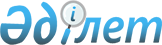 О внесении изменений в постановление Кабинета Министров Республики Казахстан от 26 июня 1995 г. N 876 и признании утратившими силу некоторых решений Правительства Республики КазахстанПостановление Правительства Республики Казахстан от 8 июля 1996 г. N 851

      Во исполнение Указа Президента Республики Казахстан от 11 марта 1996 г. N 2895 U962895_ "О мерах по совершенствованию системы государственного управления наукой в Республике Казахстан" (САПП Республики Казахстан, 1996 г., N 12, ст. 86) Правительство Республики Казахстан постановляет: 

      1. (Пункт 1 утратил силу - постановлением Правительства РК от 20 мая 1997 г. N 851) 

      2. Признать утратившими силу некоторые решения Правительства Республики Казахстан согласно прилагаемому перечню.       Заместитель Премьер-Министра

      Республики Казахстан

                                            Приложение

                                  к постановлению Правительства

                                       Республики Казахстан

                                     от 8 июля 1996 г. N 851 



 

                            П Е Р Е Ч Е Н Ь 

                  утративших силу некоторых решений 

                  Правительства Республики Казахстан 



 

      1. Постановление Совета Министров Казахской ССР от 6 декабря 1977 г. N 548 "Об Уставе Академии наук Казахской ССР" (СП Каз.ССР, 1978 г., N 1, ст.3). 

      2. Постановление Совета Министров Казахской ССР от 26 мая 1980 г. N 217 "О внесении изменений в Устав Академии наук Казахской ССР (СП Каз.ССР, 1980 г., N 11, ст.34). 

      3. Постановление Совета Министров Казахской ССР от 2 марта 1989 г. N 80 "О внесении изменений и дополнений в Устав Академии наук Казахской ССР" (СП Каз.ССР, 1989 г., N 9, ст.39). 

      4. Постановление Кабинета Министров Казахской ССР от 5 июня 1991 г. N 352 "О расширении прав Казахской академии сельскохозяйственных наук". 

      5. Распоряжение Премьер-Министра Казахской ССР от 11 октября 1991 г. N 164. 

      6. Постановление Кабинета Министров Казахской ССР от 31 октября 1991 г. N 657 "О численности академиков и членов-корреспондентов Казахской академии сельскохозяйственных наук". 

      7. Постановление Кабинета Министров Республики Казахстан от 7 апреля 1993 г. N 276 "Об увеличении размера платы за звания действительного члена и члена-корреспондента Национальной академии наук Республики Казахстан и Казахской академии сельскохозяйственных наук" (САПП Республики Казахстан, 1993 г., N 11, ст. 138). 

      8. Постановление Кабинета Министров Республики Казахстан от 24 июня 1994 г. N 717 "Об утверждении Положения о государственных научных стипендиях" (САПП Республики Казахстан, 1994 г., N 27, ст. 293). 

      9. Постановление Кабинета Министров Республики Казахстан от 13 апреля 1995 г. N 462 "Об увеличении численности работников центрального аппарата и Президиума Казахской академии сельскохозяйственных наук". 

 
					© 2012. РГП на ПХВ «Институт законодательства и правовой информации Республики Казахстан» Министерства юстиции Республики Казахстан
				